Promotional Email from AgencyDear [insert agency or higher education institution] employees,You are invited to attend a virtual wellness fair that is taking place from October 17-22, 2022. This event is will provide you with engaging and informative information on a wide range of topics.Over the course of the week you have the opportunity to participate in:9 a.m. 15-minute motivational morning check-ins10 a.m. 60-minute wellness sessions12 p.m. Virtual Fitness Classes2 p.m. Music Sessions featuring state employees that are also musicians! This wellness fair is a great way to learn about the many benefits available to support you, connect and to have some FUN while learning strategies to Adapt & Thrive! Check out this short promotional video with more details on presenters. Register for the event to receive a virtual swag bag and emails regarding upcoming events through this registration link. All participants will receive a great “Virtual Swag Bag” and 5 door prizes will be given away at the live sessions (there are 14 live sessions!)Please direct questions and concerns regarding the event to wellness@ers.texas.gov Sincerely,Your Wellness Coordinator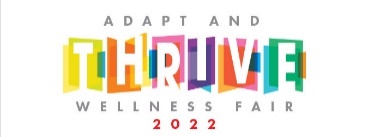 